HEALTH AND SAFETY OFFICERProfessional SummaryI am a motivated, passionate and hardworking Health and Safety Advisor who is NEBOSH qualified and always strives to achieve the best possible.  Am team-oriented, resilient and I have a self-consistent personality, along with a very precise and goal-oriented working style.  I am well organized and I embrace new challenges with great enthusiasm. Right now am looking for a permanent position as Health and Safety officer with a company where there is future potential for promotion based on individual performance.Duties and ResponsibilitiesMaking daily routine inspection at work Site.Keep records of all Safety meeting.Keep Record of Injuries, property damages, Fire.Accident incident investigation and reporting.Safety audit on site, instruction and training the company and contractor staff.Supervision of all employees to prevent accidents.Closely observation to make sure that first aid welfare facility properly maintained.Preparation of daily safety reports.Defining to company management any need of special emergency, risk, safety and fire protection, firefighting systems and necessary training.Working experienceEmirates Leisure Retail (Costa Coffee)Period: 2015 to datePosition: BaristaDuties and Responsibilities:Make coffee based drinks with pride.Conduct safety audits (NSF INTERNATIONAL) and Costa Check.Handling a store through a shift (RGS).Operate the till and handles cash properly.Acknowledge the customers and recognize their needs.Fill and rotate the stocks when needed.Ensure that the station and workplace is clean and tidy all the time.Blessed Sacrament Kimaanya Secondary SchoolPeriod: (2013-2015)Position: Teacher in Charge of welfareDuties and Responsibilities:Development of health and safety procedures or practices which are applicable in the school environmentFamiliarize with control of hazards from resources in the School and identify training needs to ensure optimum teacher and student competency.Promoting discussion, toolbox talks and consideration of teachers and students health and safety aspects of planned tasks and activitiesEngage in and monitor all health and safety activities carried out in the school.Ensure that all teachers and students report injuries, incidents, near misses and hazards.Consult and cooperate with the school administration to persuade them to fulfill the health and safety issues.Investigating incidents, seeking to thoroughly identify the contributing factors, absent or failed defences and improvements required in order to prevent recurrence.Ensure that all students and teachers are familiar with emergency and evacuation procedures and the location of first aid kits and if appropriately trained, the use of emergency equipment.Areas of ExpertiseFood hygieneAccident preventionAcademic QualificationsInternational General Certificate in Occupational Health and Safety by NEBOSH UK (2016)Food Safety Course for level 1&2 by GEMS Quality Consultant (2016)Bachelor of Science with Education from Mbarara University of Science and Technology			       (2011-2014)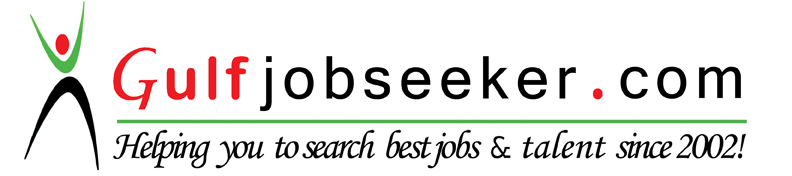 Contact HR Consultant for CV No: 340636E-mail: response@gulfjobseekers.comWebsite: http://www.gulfjobseeker.com/employer/cvdatabasepaid.php